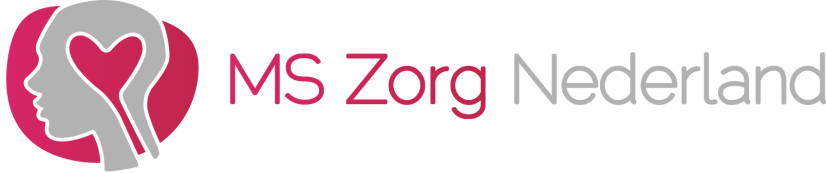 Vrijdag 4 oktober 201908:45	Ontvangst en registratie (tot 09:15)							09:30	Opening												zaal 	volgt					09:45	MS Zorg Nederland 										zaal 	volgtVivian van Bakel en Gerald Hengstman (bestuur MS Zorg Nederland)10:30	Pauze11:00 	MS: achtergronden van de ziekte 									zaal 	volgtGerald Hengstman (neuroloog, Catharina Ziekenhuis, Eindhoven)	12:30	Lunch												13:30	Workshops monodisciplinair (deze verlopen parallel aan elkaar)Mictieklachten – artsen en verpleegkundigen							zaal 	volgtMichael van Balken (uroloog, Rijnstate Ziekenhuis, Arnhem)Het trainen van de cardiorespiratoire fitheid –  fysiotherapeuten en oefentherapeuten 			zaal 	volgtMarc Rietberg (fysiotherapeut, UMC Amsterdam)Ergotherapierichtlijn MS – ergotherapeuten								zaal 	volgtVivian van Bakel (ergotherapeut, Ergotherapie Van Bakel, Eindhoven)Dysartrie - logopedisten 										zaal 	volgtBert de Swart (logopedist, Radboud UMC, Nijmegen)Stemming en cognitie – psychologen								zaal 	volgtSaskia van Nieuwenhuizen (neuropsycholoog, Nieuw Unicum, Zandvoort)		Voeding – diëtisten										zaal 	volgtEsther Kamphorst (dietist, Nieuw Unicum, Zandvoort)	15:00	Pauze											15:30	Zelfmanagement 										zaal 	volgtMerel van Uden (adviseur/trainer, De Vraag Centraal, Amsterdam)	16:20 	Afsluiting											zaal 	volgtVivian van Bakel (bestuur MS Zorg Nederland)16:30	EindeZaterdag 5 oktober 201908:45	Ontvangst en registratie (tot 09:15)								09:30	Welkom 												zaal 	volgt	Gerald Hengstman (bestuur MS Zorg Nederland)09:40	Opening												zaal 	volgt10:40	Regionale netwerken			 							zaal 	volgt	Ivonne Boone (programmaleider regionale netwerken MS Zorg Nederland)											10:55	Pauze11:15	MS: medische behandelingen 									zaal	volgt	Gerald Hengstman (neuroloog, Catharina Ziekenhuis, Eindhoven)12:15	Lunch											13:15	Workshops multidisciplinair (deze verlopen parallel aan elkaar)Spasticiteit 											zaal 	volgt	Anneke van Druenen (revalidatiearts, Libra Revalidatie & Audiologie, Eindhoven)Arbeid												zaal 	volgtMarieken Smeets (re-integratiecoördinator, Libra Arbeidsexpertise, Eindhoven) Acceptatie en commitment therapie 								zaal 	volgtWiesje Pulles (psycholoog, Catharina Ziekenhuis, Eindhoven)			Seks en MS: waar bemoei jij je mee?								zaal 	volgt	Jim Bender (GGZ psycholoog-seksuoloog, Bender & Pieters: training en consultancy in revalidatieseksuologie, Woerden )Slik- en kauwklachten										zaal	volgtCaroline Bruggeman (logopedist, Nieuw Unicum, Zandvoort)	Niet mobiele thuiswonende patiënt									zaal 	volgtKees van Gelder (specialist ouderengeneeskunde, Vitalis WoonZorg Groep, Eindhoven)14:45	Pauze											15:05	Mission Summit, met MS naar het dak van de wereld					 	zaal 	volgtNiels van Buren (MS patient en bergbeklimmer)15:45	Afsluiting 											zaal 	4Vivian van Bakel en Gerald Hengstman (bestuur MS Zorg Nederland)17:00	Einde										